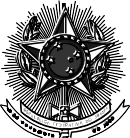 MINISTÉRIO DA EDUCAÇÃO UNIVERSIDADE FEDERAL DE SANTA  MARIAANEXO I DA RESOLUÇÃO UFSM N. 036 DE DEZEMBRO DE 2020 REQUERIMENTO PADRÃO PARA PÓS-DOUTORADO - UFSMNOME DO SOLICITANTE com e-mail: (legível e sem abreviaturas)TÍTULO DO PROJETO DE PESQUISA:ENQUADRAMENTO DA SOLICITAÇÃO:LOCAL ONDE SERÁ DESENVOLVIDA A ATIVIDADE:DOCUMENTOS A ANEXAR:ATENÇÃO: Serão encaminhados somente os pedidos que estiverem com toda a documentação anexada. Carta de aceite do supervisor vinculado ao programa de pós-graduação.Solicitação de oferta de matrícula em RPD assinado pelo supervisor do projeto (formulário anexo a Resolução).Projeto de pesquisa que será desenvolvido no período - padrão CAPES/CNPq.Bolsista: Declaração de possuir tempo integral e dedicação exclusiva às atividades a serem desenvolvidas no período (caso possuir vínculo empregatício, apresentar documento oficalde liberação/afastamento de suas atividades pelo período de tempo de realização do Pós- doutorado.Sem bolsa: Termo de Compromisso de Pós-doutorado e Termo de Ciência do Empregador (formulários Anexo II e III desta Resolução).Cópia da Carteira de identidade ou PassaporteCurriculum Vitae do solicitante (modelo Lattes)Cópia do Diploma de DoutorCópia do CPF do solicitante (brasileiro)Bolsista: Comprovação da Bolsa concedida pela Agência de Fomento (cadastro)